Wymagania edukacyjne na poszczególne oceny szkolne z informatyki - klasa 6.Ocena celująca (6) – uczeń wykonuje samodzielnie i bezbłędnie wszystkie zadania z lekcji oraz dostarczone przez nauczyciela trudniejsze zadania dodatkowe; jest aktywny i pracuje systematycznie; posiada wiadomości i umiejętności wykraczające poza te, które są wymienione w planie wynikowym; w konkursach informatycznych przechodzi poza etap szkolny; w razie potrzeby pomaga nauczycielowi (np. przygotowuje potrzebne na lekcję materiały pomocnicze, pomaga kolegom w pracy); pomaga nauczycielom innych przedmiotów w wykorzystaniu komputera na ich lekcjach.Ocena bardzo dobra (5) – uczeń wykonuje samodzielnie i bezbłędnie wszystkie zadania z lekcji; jest aktywny i pracuje systematycznie; posiada wiadomości i umiejętności wymienione w planie wynikowym; w razie potrzeby pomaga nauczycielowi (pomaga kolegom w pracy).Ocena dobra (4) – uczeń wykonuje samodzielnie i niemal bezbłędnie łatwiejsze oraz niektóre trudniejsze zadania z lekcji; pracuje systematycznie i wykazuje postępy; posiada wiadomości i umiejętności wymienione w planie wynikowym.Ocena dostateczna (3) – uczeń wykonuje łatwe zadania z lekcji, czasem z niewielką pomocą, przeważnie je kończy; stara się pracować systematycznie i wykazuje postępy; posiada większą część wiadomości i umiejętności wymienionych w planie wynikowym.Ocena dopuszczająca (2) – uczeń czasami wykonuje łatwe zadania z lekcji, niektórych zadań nie kończy; posiada tylko część wiadomości i umiejętności wymienionych w planie wynikowym, jednak brak systematyczności nie przekreśla możliwości uzyskania przez niego podstawowej wiedzy informatycznej oraz odpowiednich umiejętności w toku dalszej nauki.Ocenę niedostateczną  (1) - otrzymuje uczeń, jeżeli nie opanował wiadomości i umiejętności zawartych w podstawie programowej, co uniemożliwia kontynuację nauki oraz nie podejmuje prób rozwiązywania zadań nawet przy pomocy nauczyciela, nie korzysta z proponowanych przez nauczyciela form pomocy w celu przezwyciężenia trudności w nauce.Wymagania edukacyjne – ocena śródroczna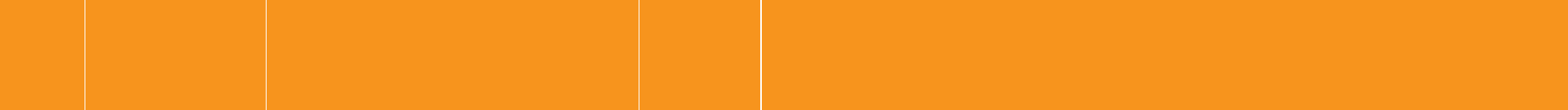 Nrlekcji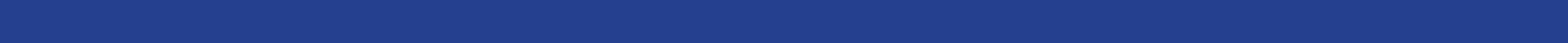 TematlekcjiOmawianeOcenazagadnieniaZgodnie z wymaganiami programowymi uczeń:Lekcje z obrazkamiInformatyka | Klasa 6	Szkoła podstawowa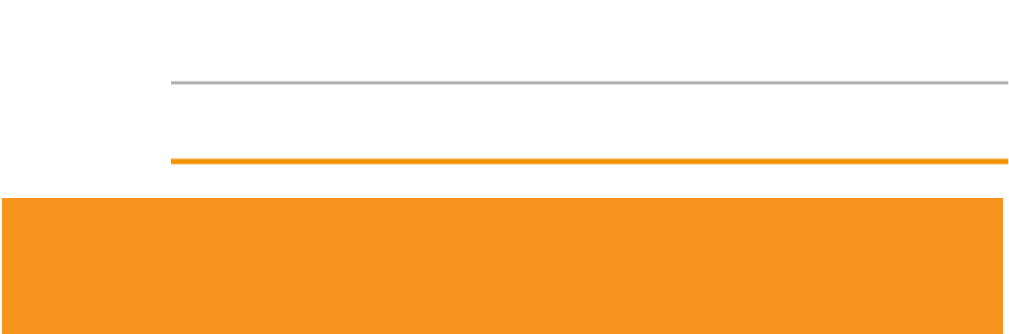 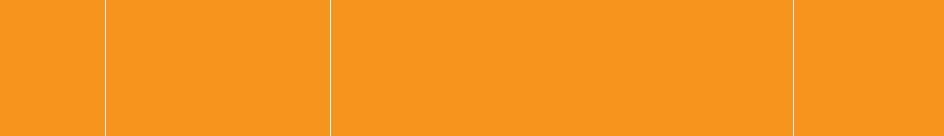 NrlekcjiTematlekcjiOmawianeOcenazagadnieniaZgodnie z wymaganiami programowymi uczeń:Informatyka | Klasa 6	Szkoła podstawowa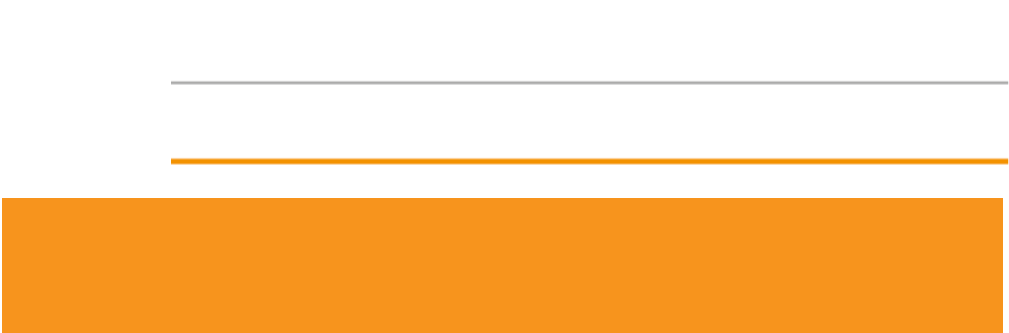 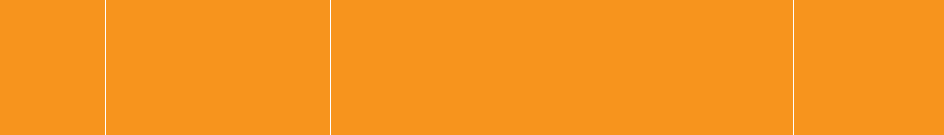 NrlekcjiTematlekcjiOmawianeOcenazagadnieniaZgodnie z wymaganiami programowymi uczeń:Informatyka | Klasa 6	Szkoła podstawowa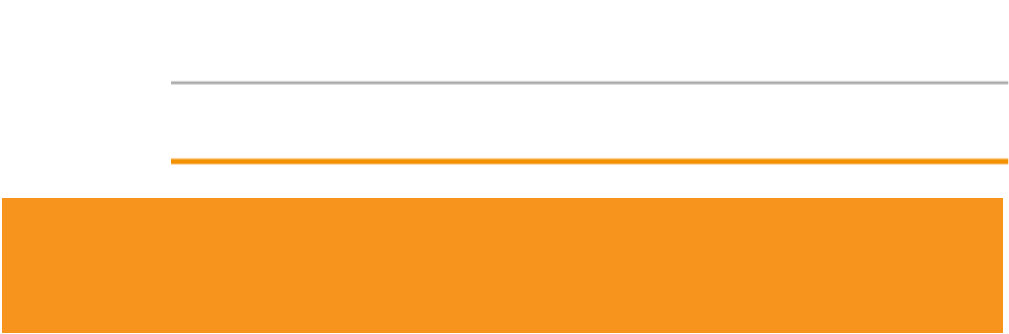 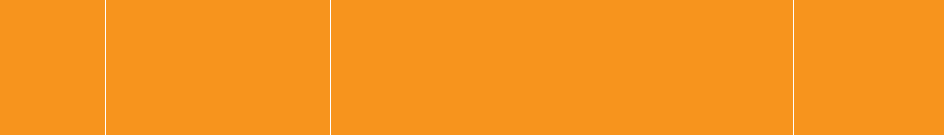 NrlekcjiTematlekcjiOmawianeOcenazagadnieniaZgodnie z wymaganiami programowymi uczeń:2. Lekcje z algorytmamiInformatyka | Klasa 6	Szkoła podstawowaNrlekcjiTematlekcjiOmawianeOcenazagadnieniaZgodnie z wymaganiami programowymi uczeń:Informatyka | Klasa 6	Szkoła podstawowaNrlekcjiTematlekcjiOmawianeOcenazagadnieniaZgodnie z wymaganiami programowymi uczeń:Informatyka | Klasa 6	Szkoła podstawowa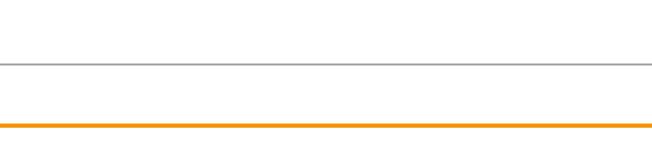 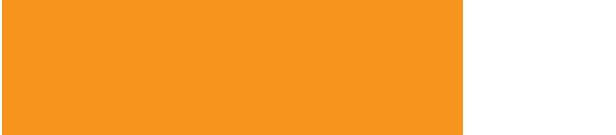 Jak to działa?OmawianezagadnieniaAlgorytm pisemnych działań arytmetycznych, wykorzystanie funkcji logicznej JEŻELI – arkusz kalkulacyjny, np. Microsoft Excel•  z pomocą nauczyciela opisuje algorytm pisemnego dodawania dwóch liczb.• modyfikuje zrealizowane algorytmy pisemnych działań arytmetycznych (np. odejmowanie większej liczby od mniejszej, dodawanie trzech liczby).3. Lekcje z liczbamiInformatyka | Klasa 6	Szkoła podstawowaNrlekcjiTematlekcjiOmawianeOcenazagadnieniaZgodnie z wymaganiami programowymi uczeń:Informatyka | Klasa 6	Szkoła podstawowaNrlekcjiTematlekcjiOmawianeOcenazagadnieniaZgodnie z wymaganiami programowymi uczeń: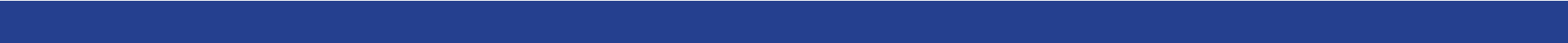 4. Lekcje w sieciInformatyka | Klasa 6	Szkoła podstawowaNrlekcjiTematlekcjiOmawianeOcenazagadnieniaZgodnie z wymaganiami programowymi uczeń:24252627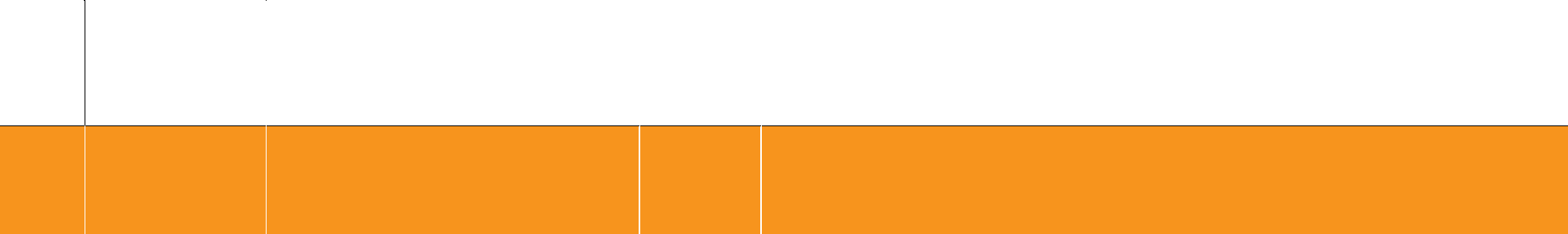 NrlekcjiTematlekcjiOmawianezagadnieniaOcenaZgodnie z wymaganiami programowymi uczeń:Informatyka | Klasa 6Informatyka | Klasa 6Informatyka | Klasa 6Szkoła podstawowa1BezpiecznieBezpieczeństwo i higiena pracy2•wymienia i stosuje podstawowe zasady BHP obowiązujące podczas pracy z komputerem1BezpiecznieBezpieczeństwo i higiena pracy2•wymienia i stosuje podstawowe zasady BHP obowiązujące podczas pracy z komputeremz komputeremz komputerem, uzależnieniei internetem.od komputera i internetu, Dzieńod komputera i internetu, Dzień3•wyjaśnia, czym jest Dzień Bezpiecznego Internetu (DBI) i jak się go obchodziBezpiecznego Internetu.3•wyjaśnia, czym jest Dzień Bezpiecznego Internetu (DBI) i jak się go obchodziBezpiecznego Internetu.w Europie i w Polsce.w Europie i w Polsce.4•wymienia zasady ustawiania bezpiecznego hasła.5•zna cele DBI,•  organizuje pracę, uwzględniając stopień ważności zadań i pilność ich wykonania.•  organizuje pracę, uwzględniając stopień ważności zadań i pilność ich wykonania.6•wymienia osoby i instytucje mogące udzielić pomocy w razie problemówpowstałych w wyniku pracy z komputerem i korzystania z internetu;•  czynnie uczestniczy w organizacji DBI na terenie szkoły.•  czynnie uczestniczy w organizacji DBI na terenie szkoły.2LogogryfyModyfikacja tabeli, przygotowanie2•z pomocą nauczyciela korzysta z edytora tekstu;i krzyżówkilisty numerowanej – edytor tekstu,•wypełnia treścią wstawioną przez nauczyciela tabelę.np. Microsoft Wordnp. Microsoft Word3•wstawia tabelę w edytorze tekstu, wypełnia ją treścią i formatuje;3•wstawia tabelę w edytorze tekstu, wypełnia ją treścią i formatuje;•tworzy listę numerowaną.4•modyfikuje obramowanie i cieniowanie komórek tabeli;•  wpisuje tekst zgodnie z podstawowymi zasadami edycji.•  wpisuje tekst zgodnie z podstawowymi zasadami edycji.5•dba o czytelność i estetykę dokumentu (m.in. formatuje wpisany tekst, z rozmysłemrozmieszcza obiekty na stronie).6•wykazuje się kreatywnością w realizacji zadań.33Obrazy z ekranuWykonywanie zrzutów ekranowych,2•z pomocą nauczyciela korzysta z edytora tekstu;tworzenie instrukcji gry•tworzy dokument tekstowy.3•w podstawowym zakresie samodzielnie korzysta z edytora tekstu;•przygotowuje zrzut ekranu.4•zaznacza wybrane fragmenty zrzutu ekranu i wkleja je do edytora tekstu;•  dba o czytelność dokumentu (m.in. formatuje wpisany tekst, z rozmysłem rozmieszcza•  dba o czytelność dokumentu (m.in. formatuje wpisany tekst, z rozmysłem rozmieszczaobiekty na stronie).5•dba o estetykę dokumentu (m.in. dopracowuje wygląd elementów graficznych).6•wykazuje się kreatywnością w realizacji zadań.44Piramida zdrowiaTworzenie infografiki, graficzna2•tworzy dokument tekstowy;prezentacja danych – edytor tekstu,•przygotowuje prostą grafikę.np. Microsoft Word, arkusz kalkulacyjny,np. Microsoft Word, arkusz kalkulacyjny,3•w podstawowym zakresie samodzielnie korzysta z narzędzi niezbędnych do realizacjinp. Microsoft Excel, edytor grafiki,3•w podstawowym zakresie samodzielnie korzysta z narzędzi niezbędnych do realizacjinp. Microsoft Excel, edytor grafiki,zadania, np. edytora tekstu, edytora grafiki, arkusza kalkulacyjnego;np. Paintzadania, np. edytora tekstu, edytora grafiki, arkusza kalkulacyjnego;np. Paint•  sprawnie współpracuje w grupie.•  sprawnie współpracuje w grupie.•  sprawnie współpracuje w grupie.•  sprawnie współpracuje w grupie.4•aktywnie poszukuje informacji na wybrany temat, korzystając z różnych źródeł.5•tworzy infografiki na wybrany temat;•  prezentuje efekty swojej pracy szerokiemu gronu odbiorców.•  prezentuje efekty swojej pracy szerokiemu gronu odbiorców.6•organizuje pracę grupy;•  wykazuje się kreatywnością w realizacji zadań.•  wykazuje się kreatywnością w realizacji zadań.55MultimedialnaOpracowanie prezentacji ze zrzutami2•z pomocą nauczyciela tworzy prezentację.instrukcjaekranu i dźwiękiem, zapisanie jej3•w podstawowym zakresie samodzielnie korzysta z programu do prezentacji;w formie filmu – program do prezentacji,•tworzy prezentację zawierającą zrzuty ekranu.np. Microsoft PowerPointnp. Microsoft PowerPoint4•nagrywa narrację w edytorze dźwięku i dodaje ją do slajdów.4•nagrywa narrację w edytorze dźwięku i dodaje ją do slajdów.5•tworzy film z prezentacji;•  dba o estetykę prezentacji;•  dba o estetykę prezentacji;•  prezentuje efekty swojej pracy szerokiemu gronu odbiorców.•  prezentuje efekty swojej pracy szerokiemu gronu odbiorców.6•wykazuje się kreatywnością w realizacji zadań.66PorządkiUsuwanie zbędnych plików,2•  wymienia czynniki spowalniające pracę komputera.porządkowanie prac, tworzenie jednegoporządkowanie prac, tworzenie jednego3•  zwalnia przestrzeń dyskową poprzez usunięcie niepotrzebnych plików.dokumentu z dostępem do wielu pracdokumentu z dostępem do wielu prac4•  tworzy w dokumencie tekstowym odnośniki do zasobów zapisanych na dysku;4•  tworzy w dokumencie tekstowym odnośniki do zasobów zapisanych na dysku;•  eksportuje plik tekstowy do pliku PDF.5•  wymienia podzespoły komputera wpływające na jego sprawność;•  usuwa z systemu pliki tymczasowe.6•  przygotowuje prezentację na temat podzespołów wpływających na sprawnośćkomputera;•  prowadzi część lekcji dotyczącą podzespołów komputera wpływającychna jego sprawność.77Obrazki z figurTworzenie rysunków z figur2•  z pomocą nauczyciela stosuje w edytorze grafiki wektorowej narzędzia kształtówgeometrycznych – edytor grafikii tworzy proste figury geometryczne.wektorowej, np. Inkscapewektorowej, np. Inkscape3•  wykorzystuje w edytorze grafiki wektorowej narzędzia kształtów;3•  wykorzystuje w edytorze grafiki wektorowej narzędzia kształtów;•  tworzy w edytorze grafiki wektorowej proste figury geometryczne.4•  przekształca w edytorze grafiki wektorowej figury geometryczne;•  tworzy w edytorze grafiki wektorowej prosty rysunek złożony z figur.5•  tworzy w edytorze grafiki wektorowej zaawansowany rysunek złożony z figur.6•  wykazuje się kreatywnością w realizacji zadań.88WektorowePisanie tekstów, zamiana fotografii2•  z pomocą nauczyciela pisze tekst w edytorze grafiki wektorowej.zaproszeniena grafikę wektorową – edytor grafikizaproszeniena grafikę wektorową – edytor grafiki3•  pisze tekst w edytorze grafiki wektorowej.wektorowej, np. Inkscapewektorowej, np. Inkscape4•  modyfikuje tekst w edytorze grafiki wektorowej;4•  modyfikuje tekst w edytorze grafiki wektorowej;•  zamienia fotografię na grafikę wektorową.5•  wykorzystuje narzędzie Tekst w edytorze grafiki wektorowej i grafikę do tworzeniadokumentów.6•  wykazuje się kreatywnością w realizacji zadań.9Ukryte liczbyAnaliza zadania, algorytm znajdowania2•  korzysta w Scratchu z aplikacji do znajdowania elementu największego.elementu największego i najmniejszegoelementu największego i najmniejszego3•  omawia algorytm ustawiania według wzrostu.w danym zbiorzew danym zbiorze4•  wyjaśnia, czym jest algorytm;4•  wyjaśnia, czym jest algorytm;•  dokonuje analizy prostego zadania.5•  dokonuje analizy bardziej skomplikowanych zadań;•  opisuje algorytm znajdowania minimum i maksimum w danym zbiorze.6•  stosuje algorytm znajdowania elementu najmniejszego i największego.10Poszukaj minimumStosowanie typu danych w postaci listy,2•  z pomocą nauczyciela tworzy w Scratchu listę.algorytm znajdowania najmniejszejalgorytm znajdowania najmniejszej3•  tworzy w Scratchu listę;wartości – środowisko Scratch•  losuje wartości liczbowe.4•  na podstawie wskazówek w podręczniku projektuje w Scratchu program realizującyalgorytm znajdowania minimum.5•  projektuje w Scratchu program realizujący algorytm znajdowania minimum;•  projektuje w Scratchu program realizujący algorytm znajdowania maksimum.6•  projektuje w Scratchu program realizujący algorytm znajdowania minimum i maksimumjednocześnie.11Znajdź szóstkę!Algorytm poszukiwania elementu2•  układa bloki w projekcie Scratcha według instrukcji nauczyciela.w nieuporządkowanym zbiorze –w nieuporządkowanym zbiorze –3•  z pomocą nauczyciela projektuje w Scratchu program realizujący algorytm poszukiwaniaśrodowisko Scratchelementu w zbiorze nieuporządkowanym.elementu w zbiorze nieuporządkowanym.4•  na podstawie wskazówek w podręczniku projektuje w Scratchu program realizującyalgorytm poszukiwania elementu w zbiorze nieuporządkowanym.5•  projektuje w Scratchu program realizujący algorytm poszukiwania elementu w zbiorzenieuporządkowanym.6•  rozbudowuje w Scratchu program realizujący algorytm poszukiwania elementu w zbiorzenieuporządkowanym;•  projektuje w Scratchu program realizujący algorytm zliczania elementów w zbiorzenieuporządkowanym;•  analizuje liczbę porównań algorytmu.12Zgadnij liczbę!Strategia zgadywania liczby z podanego2•  opisuje, na czym polega najlepsza strategia wyszukiwania liczby w podanym zakresiezakresu kolejnych liczb, rozbudowanakolejnych liczb całkowitych.pętla warunkowa – środowisko Scratchpętla warunkowa – środowisko Scratch3•  planuje algorytm wyszukiwania liczby w podanym zakresie kolejnych liczb całkowitych;3•  planuje algorytm wyszukiwania liczby w podanym zakresie kolejnych liczb całkowitych;•  z pomocą nauczyciela projektuje w Scratchu program realizujący zaplanowany algorytm.4•  na podstawie wskazówek w podręczniku projektuje w Scratchu program realizującyzaplanowany algorytm.5•  projektuje w Scratchu program realizujący zaplanowany algorytm;•  korzysta z rozbudowanych bloków warunkowych;•  definiuje własny blok z parametrem.6•  wprowadza do projektu modyfikacje według własnych pomysłów.1313Czy komputerAlgorytm mnożenia dwóch liczb,2•opisuje algorytm mnożenia dwóch liczb.zna tabliczkętworzenie nowego bloku z obliczeniamizna tabliczkętworzenie nowego bloku z obliczeniami3•planuje algorytm mnożenia dwóch liczb;mnożenia?– środowisko Scratch•z pomocą nauczyciela projektuje w Scratchu program realizujący zaplanowany algorytm.4•na podstawie wskazówek w podręczniku projektuje w Scratchu program realizującyzaplanowany algorytm.5•projektuje w Scratchu program realizujący zaplanowany algorytm;•  wykorzystuje operatory matematyczne do wykonywania w projekcie obliczeń;•  wykorzystuje operatory matematyczne do wykonywania w projekcie obliczeń;•tworzy nowy blok z parametrami.6•wprowadza do projektu modyfikacje według własnych pomysłów.1414Czy znasz tabliczkęTworzenie testu sprawdzającego2•opisuje zasady testu sprawdzającego znajomość tabliczki mnożenia.mnożenia?znajomość tabliczki mnożenia –mnożenia?znajomość tabliczki mnożenia –3•z pomocą nauczyciela projektuje w Scratchu test sprawdzający znajomość tabliczkiśrodowisko Scratchmnożenia.4•na podstawie wskazówek w podręczniku projektuje w Scratchu test sprawdzającyznajomość tabliczki mnożenia;•  korzysta z rozbudowanych bloków warunkowych.•  korzysta z rozbudowanych bloków warunkowych.5•projektuje w Scratchu test sprawdzający znajomość tabliczki mnożenia;•  korzysta z komunikacji z użytkownikiem.•  korzysta z komunikacji z użytkownikiem.6•rozbudowuje projekt według własnych pomysłów.1515Czy komputerPrzygotowanie gry polegającej2•znajduje środowisko Blockly;zgadnie liczbę?na zgadywaniu przez komputer liczby•sprawdza działanie niektórych bloków.z podanego zakresu kolejnych liczbz podanego zakresu kolejnych liczb3•z pomocą nauczyciela projektuje w Blockly program realizujący algorytm wyszukiwaniacałkowitych3•z pomocą nauczyciela projektuje w Blockly program realizujący algorytm wyszukiwaniacałkowitychliczby w danym zbiorze.liczby w danym zbiorze.4•na podstawie wskazówek w podręczniku projektuje program realizujący algorytmwyszukiwania liczby w danym zbiorze.5•projektuje program realizujący algorytm wyszukiwania liczby w danym zbiorze.6•doskonali projekt według własnych pomysłów;•  analizuje zamianę bloków na kod programu w językach Python lub JavaScript.•  analizuje zamianę bloków na kod programu w językach Python lub JavaScript.Wymagania edukacyjne – ocena rocznaNrTematlekcjilekcjiOcenaZgodnie z wymaganiami programowymi uczeń:3•  przedstawia algorytm pisemnego dodawania dwóch liczb;•  przedstawia algorytm pisemnego dodawania dwóch liczb;•  przedstawia algorytm pisemnego odejmowania mniejszej liczby od większej.•  przedstawia algorytm pisemnego odejmowania mniejszej liczby od większej.4•realizuje w arkuszu kalkulacyjnym algorytm pisemnego dodawania.5•realizuje w arkuszu kalkulacyjnym algorytm pisemnego odejmowania mniejszej liczbyod większej.17Policz, czy wartoWprowadzanie serii danych – arkusz2•korzysta w podstawowym zakresie z arkusza kalkulacyjnego: wpisuje tekst i liczbykalkulacyjny, np. Microsoft Exceldo arkusza, formatuje dane, zaznacza je, edytuje, konstruuje tabele z danymi.3•wpisuje proste formuły obliczeniowe z wykorzystaniem danych wprowadzonychdo arkusza;•używa autosumowania.4•wprowadza proste serie danych za pomocą mechanizmów arkusza i formuł.5•wprowadza serie i wykonuje obliczenia na danych.6•potrafi samodzielnie zaplanować obliczenia dotyczące ciągów liczbowychi skomplikowanych serii danych.1818Kto, kiedy, gdzie?Sortowanie, filtrowanie i analizowanie2•  korzysta w podstawowym zakresie arkusza kalkulacyjnego: wpisuje tekst i liczbydanych – arkusz kalkulacyjny,do arkusza, formatuje dane, zaznacza je, edytuje, konstruuje tabele z danymi.np. Arkusze Google, Microsoft Excelnp. Arkusze Google, Microsoft Excel3•  rozbudowuje istniejące tabele przez dodawanie kolumn lub wierszy w wyznaczonych3•  rozbudowuje istniejące tabele przez dodawanie kolumn lub wierszy w wyznaczonychmiejscach.4•  włącza mechanizm prostego filtrowania, filtruje dane.5•  sortuje i filtruje dane uzyskując odpowiedzi na zadane pytania;•  pracuje w grupie na Dysku Google.6•  samodzielnie planuje i opracowuje zagadnienia wymagające sortowania i filtrowaniadanych.1919Tik-tak, tik-takFormaty dat, wykonywanie obliczeń2•  korzysta w podstawowym zakresie z arkusza kalkulacyjnego: wpisuje tekst i liczbyna liczbach reprezentujących datydo arkusza, formatuje dane, zaznacza je, edytuje, konstruuje tabele z danymi.– arkusz kalkulacyjny, np. Microsoft– arkusz kalkulacyjny, np. Microsoft3•  wprowadza proste serie daty i czasu za pomocą mechanizmów arkusza i formuł.Excel3•  wprowadza proste serie daty i czasu za pomocą mechanizmów arkusza i formuł.ExcelExcel4•  wpisuje daty do arkusza, formatuje je, zaznacza i edytuje, konstruuje tabele z datami4•  wpisuje daty do arkusza, formatuje je, zaznacza i edytuje, konstruuje tabele z datamii obliczaniem czasu.5•  wpisuje proste formuły obliczeniowe z wykorzystaniem dat wprowadzonych do arkusza.6•  formułuje własne propozycje wykorzystania zagadnień związanych z datami i czasemw rozwiązywaniu problemów.2020Orzeł czy reszkaWykorzystanie funkcji losujących,2•  korzysta w podstawowym zakresie z arkusza kalkulacyjnego: wpisuje tekst i liczbyprezentacja wyników na wykresiedo arkusza, formatuje dane, zaznacza je, edytuje, konstruuje tabele z danymi.– arkusz kalkulacyjny, np. Microsoft– arkusz kalkulacyjny, np. Microsoft3•  wpisuje proste formuły obliczeniowe z wykorzystaniem danych wprowadzonychExcel3•  wpisuje proste formuły obliczeniowe z wykorzystaniem danych wprowadzonychExceldo arkusza.do arkusza.4•  przeprowadza losowania w arkuszu, symulując rzut monetą.5•  korzysta z funkcji matematycznej LOS.ZAKR oraz funkcji statystycznej LICZ.JEŻELI;•  kontroluje i sprawdza poprawność obliczeń;•  wykonuje wykres na podstawie otrzymanych danych.6•  potrafi zaplanować samodzielnie doświadczenie losowe i opracować je w arkuszu.21Liczby z kresek,Zamiana kodu paskowego na liczby2•  opisuje, na czym polega kod paskowy.kreski z liczbi liczb na kod paskowykreski z liczbi liczb na kod paskowy3•  zamienia kod na liczby.4•  zamienia liczby na kod.5•  zamienia kod na ciąg jedynek i zer.6•  posługuje się sprawnie liczbami zapisanymi w postaci ciągu jedynek i zer.22Kodowanie literZamiana liczb na odpowiadające im2•  opisuje zasady zamiany liczb na znaki z klawiatury.znaki z klawiatury, odczytywanieznaki z klawiatury, odczytywanie3•  opisuje zasady zamiany znaków z klawiatury na liczby.kodów QRkodów QR4•  zamienia liczby na znaki z klawiatury i odwrotnie.4•  zamienia liczby na znaki z klawiatury i odwrotnie.5•  odczytuje wyrazy zapisane za pomocą układu kwadracików;•  korzysta z kodów QR.6•  tworzy własne kody QR.23Wysyłać czyWysyłanie wiadomości do wielu osób2•  opisuje, kiedy warto korzystać z możliwości wysyłania wiadomości z załącznikiem;udostępniaći z załącznikami, udostępnianie plików•  wysyła wiadomość z załącznikiem do jednego odbiorcy;o dużej objętościo dużej objętości3•  wysyła wiadomość do wielu odbiorców;3•  wysyła wiadomość do wielu odbiorców;4•  wyjaśnia znaczenie odbiorów: odbiorca główny, odbiorca DW, odbiorca UDW;•  wysyła wiadomość do wielu odbiorców z uwzględnieniem opcji DW i UDW.5•  pakuje wybrane pliki do pliku skompresowanego zip;•  rozpakowuje plik skompresowany zip.6•  sprawnie korzysta z serwerów do przesyłania dużych plików.PomocKorzystanie z automatycznego2•  korzysta z portalu do nauki języka angielskiego;z angielskiegotłumaczenia online, sprawdzanie•  opisuje prospołeczne znaczenie korzystania z portalu Freerice.pisowni w edytorze tekstupisowni w edytorze tekstu3•  korzysta z automatycznego tłumaczenia online.3•  korzysta z automatycznego tłumaczenia online.4•  korzysta z automatycznego sprawdzania pisowni w edytorze tekstu.5•  stosuje automatyczne sprawdzanie pisowni w edytorze.6•  samodzielnie wyszukuje strony pomocne w nauce języka obcego.AkademiaĆwiczenia z matematyki w Akademii2•  z pomocą nauczyciela korzysta z Akademii Khana.matematykiKhanamatematykiKhana3•  na podstawie wskazówek w podręczniku wykonuje kolejne ćwiczenia z matematyki.4•  wyszukuje i wykonuje ćwiczenia z matematyki.5•  wyszukuje interesujące go treści z innych przedmiotów.6•  systematycznie korzysta z Akademii Khana.Dziel się wiedząSiostrzane projekty Wikipedii2•  wyjaśnia, czym jest Wikipedia.3•  korzysta w podstawowym zakresie z artykułów umieszczonych w Wikipedii.4•  wymienia i opisuje siostrzane projekty Wikipedii;•  sprawnie wyszukuje informacje w Wikipedii i jej siostrzanych projektach.5•  korzysta z zawartości siostrzanych projektów Wikipedii.6•  redaguje artykuły w wybranych projektach Wikimediów.KomputeryZawody, w których niezbędne są2•  wymienia prace z wykorzystaniem komputera w jego otoczeniu.w pracykompetencje informatycznew pracykompetencje informatyczne3•  wymienia zawody, w których potrzebne są kompetencje informatyczne.4•  omawia prace wykonywane z wykorzystaniem kompetencji informatycznych w różnychzawodach.5•  wymienia i krótko opisuje zawody określane jako informatyczne.6•  opisuje nietypowe zastosowanie komputera w pracy.Informatyka | Klasa 6Informatyka | Klasa 6Informatyka | Klasa 6Szkoła podstawowa28AstronomiaKorzystanie z komputerowych2•wymienia aplikacje pokazujące wygląd nieba.28AstronomiaKorzystanie z komputerowych2•wymienia aplikacje pokazujące wygląd nieba.z komputeremplanetariów Stellarium i Google Earthz komputeremplanetariów Stellarium i Google Earth3•korzysta z aplikacji pokazującej wygląd nieba.4•korzysta z aplikacji pokazujących wygląd nieba na komputerze (Google Earth) i telefonie.5•samodzielnie posługuje się aplikacjami pokazującymi wygląd nieba na komputerzei telefonie,•  wyszukuje w internecie zdjęcia ciał niebieskich.•  wyszukuje w internecie zdjęcia ciał niebieskich.6•wyszukuje w internecie strony o tematyce astronomicznej i korzysta z nich.29LiternetLiteratura w internecie, formaty2•opisuje, czym jest liternet;elektronicznych książekelektronicznych książek3•krótko charakteryzuje formaty elektronicznych książek;4•sprawnie wyszukuje informacje na zadany temat.5•korzysta z darmowej literatury zamieszczonej w internecie.6•wyszukuje w internecie strony z literaturą i korzysta z nich.30Słownik terminówWstawianie strony tytułowej2•formatuje zawartość tabeli w edytorze tekstu.komputerowychdo wielostronicowego dokumentu,komputerowychdo wielostronicowego dokumentu,3•wstawia stronę tytułową do istniejącego dokumentu.tworzenie systemu odnośników,tworzenie systemu odnośników,4•ustawia zawartość tabeli w porządku alfabetycznym;numerowanie stron – edytor tekstu,4•ustawia zawartość tabeli w porządku alfabetycznym;numerowanie stron – edytor tekstu,•  opisuje funkcje znaków niedrukowalnych.•  opisuje funkcje znaków niedrukowalnych.np. Microsoft Word•  opisuje funkcje znaków niedrukowalnych.•  opisuje funkcje znaków niedrukowalnych.np. Microsoft Wordnp. Microsoft Word5•stosuje znaki niedrukowalne podczas pracy z tekstem;5•stosuje znaki niedrukowalne podczas pracy z tekstem;•wprowadza numerację stron w dokumentach wielostronicowych;•tworzy system odnośników wewnątrz dokumentu tekstowego.6•dba o estetykę wykonanej pracy.